Отчет о деятельности городского методического объединениявоспитателей старших и подготовительных к школе групп дошкольных образовательных учреждений города Дубны  Московской области за 2022-2023 учебный годПодготовила: Руководитель ГМОвоспитателей старших и подготовительных к школе групп Моросанова Ольга ВладимировнаДубна, 2023Отчет о деятельности городского методического объединениявоспитателей старших и подготовительных к школе групп дошкольных образовательных учреждений города Дубны  Московской области за 2022-2023 учебный годВ соответствии с планом работы Управления народного образования Администрации города Дубны Московской области на 2022-2023 учебный год за отчетный период было проведено 3 заседания городского методического объединения  воспитателей старших и подготовительных к школе групп дошкольных образовательных учреждений:ДОУ № 26,  31.10.2022г. (протокол прилагается),ДОУ № 26, 26.01.2023г. (протокол прилагается),ДОУ № 26, 05.05.2023г. (протокол прилагается).Анализ педагогического состава методического объединения:Анализ посещаемости ГМО в 2022-2023гЦель. Задачи. Основные формы работы.Цель: Повышение профессиональной компетентности педагогов в условиях реализации ФГОС и обмен опытом в области инновационных методов и форм работы по вопросам обучения и воспитания детей старшего дошкольного возраста и подготовительных к школе групп. Задачи:Создавать условия для профессионального и творческого роста педагогов в целях успешного освоения нового содержания, технологий и методов педагогической деятельности в рамках реализации Федерального государственного образовательного стандарта дошкольного образования и профессионального стандарта педагога;Расширять теоретические и практические знания педагогов по созданию условий познавательного развития дошкольников в рамках  реализации ФГОС;Развитие практики обобщения и распространения опыта инновационной деятельности и взаимодействия педагогов по вопросам обучения и воспитания детей старшего дошкольного возраста;Побуждать педагогов к распространению опыта работы с дошкольниками через различные формы участия в работе методического объединения.Развивать активность и повышать творческий потенциал воспитателей.Проводить заседания городских методических объединений на базе образовательных учреждений с целью изучения инновационного опыта педагогов.Для реализации данных задач были запланированы следующие мероприятия:Городские методические объединения:Заседания № 1 городского методического объединения от 31 октября 2022года.Тема заседания: «Речевое развитие детей старшего дошкольного возраста».Присутствовало: 25  человек, ДОУ №26 «Радуга».Выступление из опыта работы:Россомагина М.А. воспитатель ДОУ №18 «Мишутка», рассказала о том, что словесные игры наиболее сложны, они не связаны с непосредственным восприятием предмета, в них дети должны оперировать представлениями. Эти игры имеют большое значение для развития мышления ребенка, так как в них они учатся высказывать самостоятельные суждения, делать выводы и умозаключения, не полагаясь на суждения других замечать логические ошибки. При проведении таких игр у детей развивается речь.Налимова А.Н. воспитатель ДОУ №26 «Радуга», объяснила, что речь педагога, находится постоянно в поле зрения малышей, в общении с ними, и является основным источником, из которого дети получают образец родного языка, культурной речи. Для воспитателя владение связной речью – это показатель его профессиональной подготовленности. Воспитатель обязан развивать в себе совершенное владение теми речевыми навыками, которые потом передаёт детям. Необходимо, чтобы дети слышали речь правильную, хорошую, выразительную, богатую и образную без ошибок и недостатков. Коровина И.В. воспитатель ДОУ №11 «Созвездие», рассказала об основных направлениях в развитии связной монологической речи, о методических пособиях и парциальных программах. Развитие связной речи у детей дошкольного возраста имеет важное значение для успешного обучения в школе, формирования личностных качеств и общения ребенка со взрослыми и сверстниками.  Только обладая хорошо развитой связной речью, дети  могут давать развернутые ответы на сложные вопросы, последовательно и полно излагать свои суждения, писать грамотные изложения.Герасимова О.Н. воспитатель ДОУ №14 «Сказка» корпус «Росинка», рассказала о том, что непосредственное развитие творческой речевой деятельности наблюдается в старшем дошкольном возрасте, когда у детей появляется больший, по сравнению с предыдущим возрастным периодом, запас знаний об окружающем мире, который может быть для словесного творчества источником. Дети, осваивают довольно сложные формы связной речи, словарь. У них появляется возможность действовать по замыслу. Воображение из репродуктивного, механически воспроизводящего действительность превращается в творческое.Шарова О.В. воспитатель ДОУ №14 «Сказка» корпус «Золотой ключик», познакомила педагогов с целью игровой технологии «Синквейн»: развитие связной речи дошкольников посредством составления синквейна с помощью символов, добиться умения выделять главную мысль текста, а также выражать свои мысли. Синквейн уместно составлять в конце каждой лексической темы, когда у детей уже имеется достаточный словарный запас по данной теме. Необходимо поощрять синквейны, в которых содержится наиболее точная характеристика различных сторон темы или предмета. Малышева С.И. воспитатель ДОУ №19 «Ручеёк», рассказала о том, что игра является основной и наиболее доступный для ребенка вид деятельности. Играя, дети обучаются всему тому, что так пригодится в жизни. Поэтому именно с помощью «дидактической игры» развиваем речь у детей: пополняем и активизируем словарь, формируем правильное звукопроизношение, развиваем связную речь, умение правильно выражать свои мысли. Кочеткова Н.В. воспитатель ДОУ №19 «Ручеёк» корпус «Теремок», пояснила, что мир музыкальных звуков безграничен. Постигая мир музыкальных звуков, ребёнок учится слушать и слышать окружающий мир, учится выражать музыкальными звуками свои впечатления. Музыкально-игровая деятельность способствуют как музыкальному, так и общему развитию детей, помогает воспринимать и любить музыку, развивает музыкальный слух, музыкальные способности, закрепляет представления детей и вызывает интерес к окружающему их миру, обогащает кругозор. Исключительно большое значение имеет музыкально-игровая деятельность для общего физического развития двигательных умений: правильно ходить, бегать, прыгать, двигаться согласованно с музыкой. Агаподченко Ю.А. воспитатель ДОУ №14 «Сказка», рассказала, что артикуляционная гимнастика является основой формирования речевых звуков. Она включает упражнения для тренировки подвижности органов артикуляционного аппарата, отработки определенных положений губ, языка, мягкого неба, необходимых для правильного произнесения, как всех звуков, так и каждого звука той или иной группы. Воспитатель провела мини-мастер-класс по артикуляционной гимнастике.Принято решение: Одобрить опыт выступающих воспитателей и рекомендовать к использованию в педагогической деятельности опыт работы педагогов ДОУ №18 «Мишутка», ДОУ №26 «Радуга», ДОУ №11 «Созвездие», ДОУ № 14 «Сказка» корпус «Росинка», ДОУ № 14 «Сказка» корпус «Золотой ключик», ДОУ №19 «Ручеёк», ДОУ №19 «Ручеёк» корпус «Теремок», ДОУ №14 «Сказка».Заседания № 2 городского методического объединения от 26 января 2023года.Тема заседания: «Поисково-исследовательская деятельность в работе с детьми старшего дошкольного возраста».Присутствовало: 26.01.23г.  25  человек, ДОУ №26 «Радуга».Презентации педагогического опыта работы:Хованова Е.С. воспитатель ДОУ №18 «Мишутка», рассказала о создании условий для осуществления детского экспериментирования, развития познавательного интереса и исследовательской активности у детей подготовительной к школе группы средствами экспериментальной деятельности, обеспечивающей формирование и развитие компетенций дошкольников в области естествознания (биология, физика, химия, астрономия); Фалецкая О.Е. воспитатель ДОУ №11 «Созвездие», рассказала о том, что ребенок с патологией зрения развивается в условиях ограничения, искажения визуальной информации об окружающем мире. Нарушение зрения отрицательно влияет на развитие всех познавательных процессов (зрительные ощущения, восприятие, представление, речь, память, внимание, воображение). Ребенок имеет недостаточно представлений о предметах и явлениях окружающей действительности. В связи с этим важно в период дошкольного возраста научить детей, пользуясь неполноценным зрением, правильно зрительно выделять важные существенные признаки и свойства. Гудкова И.И. воспитатель ДОУ №11 «Созвездие», познакомила педагогов с детской экспериментальной деятельностью, которая способствует сохранению полноценного здоровья и развития личности дошкольников, отвечает современным требованиям концепции,  модернизации российского образования: «развивающему обществу нужны современно образованные, нравственные предприимчивые люди, которые могут самостоятельно принимать ответственные решения в ситуации выбора, прогнозируя их возможные последствия, способны к сотрудничеству, отличаются любознательностью, динамизмом, конструктивностью, развитым чувством ответственности за судьбы страны». Селезнёва Л.А. воспитатель ДОУ №14 «Сказка» корпус «Росинка», рассказала о том, что в основе познавательно – исследовательской деятельности дошкольника лежат любознательность, стремление к открытиям, жажда познания. Опытно -экспериментальная деятельность в ДОУ позволяет удовлетворить эти потребности и тем самым продвинуть развитие дошкольника вперед, развить его личностные, физические и интеллектуальные качества. Стулова Е.А.. воспитатель ДОУ №14 «Сказка» корпус «Золотой ключик», пояснила, что в процессе экспериментирования у детей формируются не только интеллектуальные впечатления, но и развиваются умения работать в коллективе и самостоятельно отстаивать собственную точку зрения, доказывать правоту, определить причины неудачи опытно - экспериментальной деятельности делать элементарные выводы. Интеграция исследовательской работы с другими видами детской деятельности: наблюдениями на прогулке, чтением, игрой позволяет создать условия для закрепления представлений о явлениях природы, свойствах материалов, веществ. Писарева Л.А. воспитатель ДОУ №19 «Ручеёк», рассказала о том, что готовить с детьми – это настоящее искусство, которое не только позволит вам понять психологию малышей, но и повысит уровень вашего личного профессионализма. Запущен проект «Готовим дома вместе с мамой», направленный на расширение социального опыта детей и проявление творческих, педагогических возможностей родителей через нетрадиционную форму общения со своим ребенком. Открытый просмотр НОД: Лёшина А.Н. воспитатель  ДОУ №26 «Радуга», организовала открытый показ НОД в старшей группе по теме «Удивительные свойства воды». Дети с большим интересом выполняли задания, показали хорошие знания. Воспитатель рассказала о предварительной работе, о целях, задачах открытого мероприятия, о формах и методах доведения целей до воспитанников. Педагоги обменялись мнениями о просмотренном мероприятии; дали ему положительную оценку.Мастер-класс: Калабушкина И.В. воспитатель ДОУ №26 «Радуга», познакомила педагогов с детской экспериментальной деятельностью «Путешествие «по реке времени» – одна из наиболее интересных и доступных игровых форм представления детям целостной картины мира. Именно она  позволяет дать детям представления об историческом времени; осознанно находить связи, отношения между явлениями окружающего мира и фиксации этих связей как своеобразного результата собственной деятельности. Игры-путешествия можно использовать в НОД, в самостоятельной деятельности детей, а также в образовательной  деятельности в режимных моментах; Принято решение: Одобрить опыт выступающих воспитателей и рекомендовать к использованию в педагогической деятельности опыт работы педагогов ДОУ  №26 «Радуга», ДОУ №18 «Мишутка», ДОУ №11 «Созвездие», ДОУ № 14 «Сказка» корпус «Росинка», ДОУ № 14 «Сказка» корпус «Золотой ключик», ДОУ №19 «Ручеёк.Заседания № 3 городского методического объединения от 05 мая 2023года.Тема заседания: «Педагогические технологии поддержки детской инициативы и самостоятельности».Присутствовало: 19  человек, ДОУ №26 «Радуга».Презентации педагогического опыта работы: Волкова И.А. старший воспитатель  ДОУ №26 «Радуга», рассказала о том, что база инициативности должна формироваться на самых ранних этапах развития личности – в дошкольном детстве – периоде приобщения ребенка к окружающему миру, его начальной социализации. Дала методические рекомендации «Развитие инициативности у детей дошкольного возраста в условиях внедрения ФГОС ДО через применение новых педагогических технологий», которые разработаны в соответствии с Федеральным государственным образовательным стандартом дошкольного образования; Аргунова Г.А. воспитатель ДОУ №11 «Созвездие», объяснила, что конструирование обладает чрезвычайно широкими возможностями для умственного, нравственного, эстетического, трудового воспитания. На занятиях конструированием осуществляется развитие сенсорных и мыслительных способностей детей. Конструктивная деятельность - это необходимое и важное средство всестороннего развития дошкольников с ОВЗ. Неклютина Л.В. воспитатель ДОУ №11 «Созвездие» корпус «Тополёк», рассказала о важности задачи развития самостоятельности у ребенка, которая сопряжена с установленными нарушениями в обучении дошкольников. Современные исследования, демонстрируют, что современным детям свойственна инфантильность и беспомощность, оттого что родители зачастую не предоставляют детям достаточно независимости в принятии решения и не формируют условия для развития самостоятельности. Особенно это свойственно для ребят с ограниченными возможностями здоровья, что довольно часто можно наблюдать на практике. Арапова О.В. воспитатель ДОУ №14 «Сказка» корпус «Золотой ключик», рассказала о том, что проектная деятельность осуществляется в пространстве возможностей, где нет четко заданных норм. В этом случае и педагог, и дети попадают в ситуацию неопределенности, что служит хорошим условием для творчества, выражения собственной инициативы и проявления самостоятельной активности. Это особенно важно для пассивных детей, не имеющих положительного опыта проявления инициативы.    Роль педагога заключается в поддержке активности детей, создании условий, способствующих проявлению самостоятельности и развитию инициативы. Он даёт ребёнку возможность экспериментировать, синтезировать полученные знания. Тихонова А.С. воспитатель ДОУ №14 «Сказка», познакомила педагогов с образовательной технологией «Ситуация». Суть данной технологии заключается в том, что педагог не просто объясняет новое знание, а создает условия для того, чтобы дети самостоятельно открыли его для себя.  Таким образом, педагог перестает выполнять просто информационные функции, а становится организатором, помощником и консультантом в познавательной деятельности детей. Принято решение: Признать деятельность ГМО в 2022-2023 учебном году  в целом  удовлетворительной, так как она способствовала росту педагогического мастерства воспитателей групп старшего дошкольного возраста и подготовительных к школе групп, а также повышению качества образовательного процесса.  Воспитателям групп старшего дошкольного возраста и подготовительных к школе групп принять активное участие в создании сборника материалов ГМО за 2022-2023 учебный год. Ответственным редактором публикаций педагогов для размещения в сборнике и на сайте ЦРО  назначить Моросанову О.В., воспитателя ДОУ 26 «Радуга», руководителя ГМО.Рекомендации на следующий учебный год:Совершенствовать компетентность воспитателей в аналитической деятельности по повышению качества обучения и воспитания детей через посещение занятий коллег, семинаров, конференций, курсов повышения квалификации;Пополнять в течение учебного года методическую копилку и распространять опыт посредством публикаций.Проявлять инициативу и участвовать в конкурсах различного уровня.Рекомендовать к использованию в педагогической деятельности опыт работы воспитателей ДОУ №26 «Радуга», ДОУ №11 «Созвездие», ДОУ №11 «Созвездие» корпус «Тополёк», ДОУ № 14 «Сказка» корпус «Золотой ключик», ДОУ №14 «Сказка».В течении 2022-2023г педагоги принимали активное участие: в разработке методического сопровождения образовательного процесса – конспектов занятий, сценариев утренников, досугов; программного сопровождения образовательного процесса. Систематически повышали свой профессиональный уровень (посещение вебинаров, семинаров, конференций, курсы повышения квалификации). Предоставили материалы для сборника ЦРО.Вывод: Все заседания городского методического объединения в прошедшем 2022-2023 учебном году проходили в соответствии с годовым планом работы. План работы МО воспитателей выполнен полностью. В текущем учебном году большое внимание уделено вопросам применения разнообразных форм педагогических технологий в работе с детьми старшего дошкольного возраста и подготовительных к школе групп. Педагоги вели большую работу по обобщению и распространению передового педагогического опыта, по активному внедрению инновационных подходов в педагогическую деятельность воспитателей. Готовясь к обсуждению определенной темы, педагоги знакомились с разнообразной методической литературой. Воспитатели, которые делились опытом своей работы, оформляли выставки дидактических игр, презентации, готовили памятки, проигрывали игровые ситуации, что является важным средством развития творческой активности.  В работе методического объединения были использованы: презентации проектов, мультимедийные презентации передового педагогического опыта, мастер-класс, открытый показ НОД,  творческие отчеты. На заседаниях ГМО проводился обмен опытом по обозначенным проблемам. Обмениваясь опытом, воспитатели не только рассказывали о том, какие методы и приемы они используют в своей работе, каких результатов позволяет это достигнуть, но и определяли наболевшие проблемы, связанные с воспитанием и обучением детей старшего дошкольного возраста, а так же обсуждали пути решения данных проблем.Подводя итоги, необходимо отметить, что все педагоги ориентированы на достижение успеха, стремятся к самопознанию, умеют адаптировать полученный опыт к конкретным условиям. Выступления педагогов в процессе работы МО носили содержательный, конкретный характер. Анализ мероприятий делался четко, конкретно. Городское методическое объединение воспитателей старших и подготовительных к школе группГородское методическое объединение воспитателей старших и подготовительных к школе группГородское методическое объединение воспитателей старших и подготовительных к школе группГородское методическое объединение воспитателей старших и подготовительных к школе группГородское методическое объединение воспитателей старших и подготовительных к школе группГородское методическое объединение воспитателей старших и подготовительных к школе группГородское методическое объединение воспитателей старших и подготовительных к школе группКоличество педагогов участниковВысшая квалификационная категорияВысшая квалификационная категорияПервая квалификационная категорияПервая квалификационная категорияНе имеют квалификационной категорииСоответствие92636320207292Высшее образованиеВысшее образованиеВысшее образованиеСреднее специальноеСреднее специальноеСреднее специальное92454545474747Анализ посещаемостиАнализ посещаемостиАнализ посещаемостиАнализ посещаемостиАнализ посещаемостиАнализ посещаемостиАнализ посещаемости31.10.2022г 31.10.2022г 25 человек25 человек0,27 %0,27 %0,27 %26.01.2023г 26.01.2023г 25 человек25 человек0,27 %0,27 %0,27 %05.05.2023г 05.05.2023г 19 человек19 человек0,21 %0,21 %0,21 %№ппДОУКоличество участниковЗаседание № 1от 31.10.22гЗаседание № 2от 26.01.23гЗаседание № 3от 05.05.23г1ДОУ №371022ДОУ №963203ДОУ №1171424ДОУ №14178435ДОУ №1861206ДОУ №1922207ДОУ №22144338ДОУ №23154209ДОУ №26916910ДОУ №309000итогоитого92252519Руководитель ГМО воспитателей старших и подготовительных к школе групп ДОУ 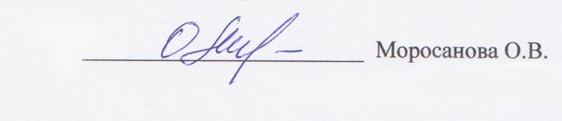 